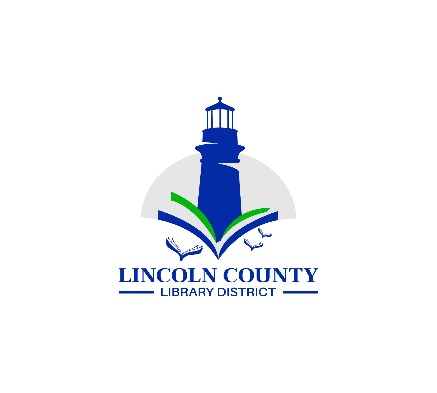 Lincoln County Library District Board MeetingWednesday April 10, 2024Siletz Public Library255 SE Gaither St., Siletz, OR 97380Present: Carla Clark, Virginia Tardaeweather, Tim Merrill (zoom), Susan Garner (zoom)AgendaAgendaCall Regular Meeting to OrderMeeting called to order at 10:12 AMCall Regular Meeting to OrderMeeting called to order at 10:12 AMPresidentPresidentApproval of the AgendaApproval of the AgendaPresidentPresidentTopicLeadLeadPurpose OutcomePublic CommentPresidentPresidentAnyone may speak at this timeMinutesBoard Meeting February 14  2024 PresidentPresidentApprovalMotion to approve by Virginia, seconded by Susan. Passed unaminously.ReportsBoard ReportsBoard MembersBoard MembersInformationToledo Public Library has a new interactive display from the Museum of Natural History. The Siletz Public Library will be closed on April 15th for repaving. Director’s ReportDirectorDirectorInformationFinancial ReportDirectorDirectorAcceptanceMotion by Virginia, second by Carla. Accepted. Old BusinessNew BusinessInsurance increases for 2024-25FYDirectorDirectorInformationSDAO provided insurance information for the 2024-25FY. Rate increases are 7%. Technical Services Specialist offersDirectorDirectordiscussionNext District Board Meeting May 8, 2024InformationAdjourned at 11:00AM